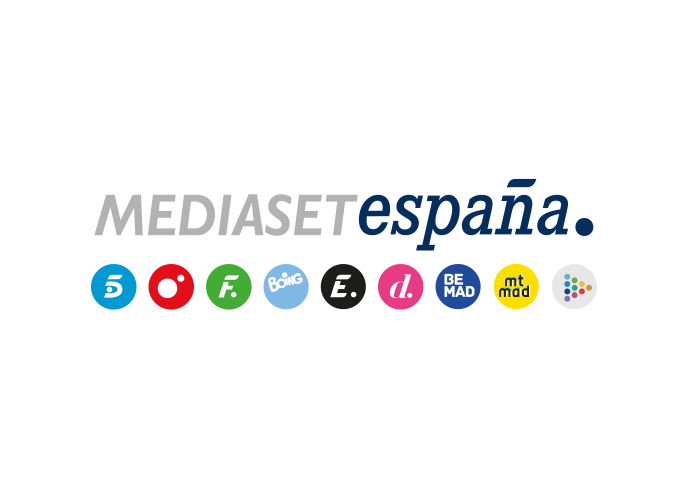 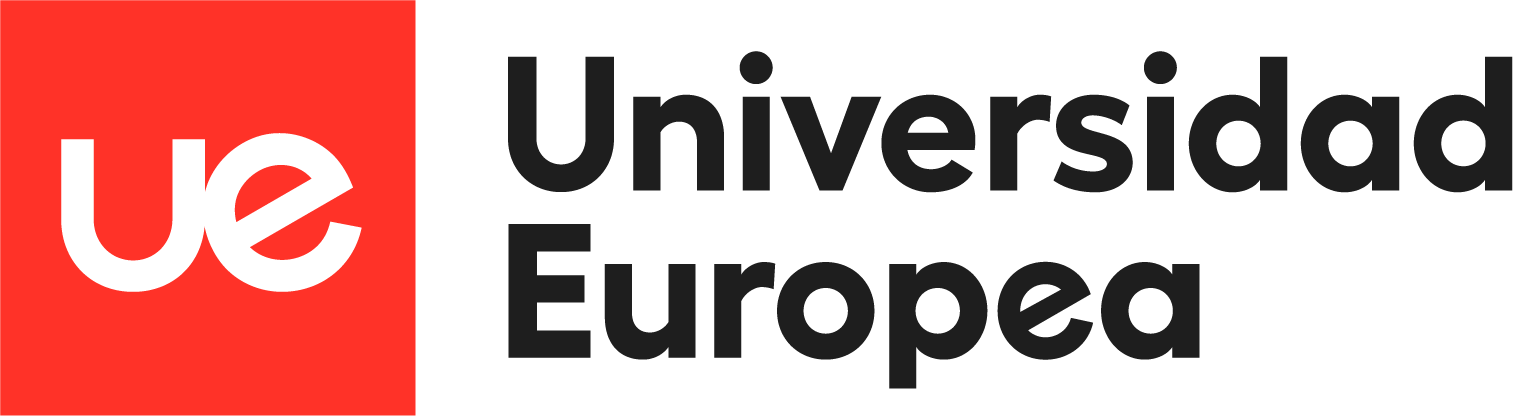 Madrid, 29 de noviembre de 2022Mediaset España y la Universidad Europea inauguran la XIII edición del Máster en Creación y Gestión de Contenidos AudiovisualesDirigido a formar a los futuros profesionales de la comunicación audiovisual, el posgrado es impartido por profesionales en activo de Mediaset España, en unas modernas instalaciones con recursos técnicos de última generación y bajo el modelo de aprendizaje experiencial de la Universidad Europea.El Campus de Alcobendas de la Universidad Europea de Madrid ha acogido el acto de apertura de la decimotercera edición del Máster en Creación y Gestión de Contenidos Audiovisuales-Mediaset España, programa de posgrado que acumula ya más de una década como referencia en la formación de los futuros profesionales de la comunicación audiovisual de nuestro país. Desde un enfoque teórico-práctico en línea con la filosofía de aprendizaje experiencial de la Universidad de Europea, el máster es impartido por profesionales en activo de Mediaset España, que junto a otros profesionales académicos proporcionan a los alumnos una visión global de todas las áreas que intervienen actualmente en el negocio audiovisual.El evento ha contado con la presencia de todos los alumnos del posgrado y las intervenciones de Borja Prado, presidente de Mediaset España; Paolo Vasile, consejero delegado de la compañía; y Otilia de la Fuente, presidenta y CEO de la Universidad Europea. También han estado presentes el decano de Ciencias Sociales y de la Comunicación, Francisco García Pascual, moderador del acto, entre otras autoridades académicas; y directivos de Mediaset España.Paolo Vasile, consejero delegado de Mediaset España, ha abierto la jornada recordando que “desde el año 2000 ha habido una aceleración en la evolución tecnológica que ha generado una enorme oportunidad de conexión en todos los sentidos. Con la tecnología actual, cualquier persona puede ser un potencial comunicador, sin embargo, nuestro trabajo requiere una gran preparación, dedicación y estar siempre atentos. La formación y la profesionalidad tienen que aumentar a la vez que evoluciona la tecnología y por ello cada año este máster tiene más sentido, porque nos permite dotaros de las herramientas necesarias para que os convirtáis en los mejores comunicadores posibles”.En este sentido, la aportación a este máster ha afirmado que se sustenta en que “Mediaset España hace aterrizar el conocimiento teórico en el terreno de la práctica”, añadiendo que “por muy sofisticada que pueda ser la tecnología, el mundo de la comunicación sigue siendo una forma de artesanía industrial: industrial porque es como se gestiona una empresa, y artesanal porque todo lo que hacemos es prácticamente con las manos, con la fantasía, con la experiencia, observando el mundo que está a nuestro alrededor e intentando hasta el más mínimo detalle detectar qué cosas pueden interesar al público”.En la segunda de las intervenciones, Otilia de la Fuente ha subrayado que “la alianza entre Mediaset España y la Universidad Europea representa una asociación entre el mundo de la empresa y el mundo académico, una clara apuesta por aunar las capacidades académicas y profesionales. Una colaboración conjunta que, desde la excelencia, nos permite ponernos al servicio de los estudiantes y ofrecerles la mejor formación. Una de las claves de este máster es que es una propuesta educativa que con el paso de los años se ha convertido en referencia en el sector. Un sector, el audiovisual, en el que la transformación es ya una constante y que está viviendo uno de sus mejores momentos”.Borja Prado, presidente de Mediaset España, ha cerrado la jornada incidiendo en que los nuevos profesionales han de adaptarse a la extrema velocidad de la evolución del sector: “Tanto el mundo audiovisual como la economía global viven una profunda transformación y nos enfrentamos a la situación de no poder prever un futuro que avanza muy rápido, con grandes cambios”. A su vez, ha apelado a los valores más esenciales de la comunicación para la labor de creación y gestión de los contenidos audiovisuales, los pilares del máster, por lo que ha dirigido a los alumnos el mensaje de que “este sector es importantísimo, como lo es a su vez vuestro grado de responsabilidad y lo tenéis que asumir. La comunicación es un ámbito tremendamente importante para la sociedad y para las generaciones que vienen y gracias a la formación es posible dar al mundo un empuje de seriedad, de honestidad y de corrección. Como estudiantes y futuros profesionales de la comunicación tendréis que ser estrictos, extremadamente cuidadosos con lo que difundáis ante la sociedad, también competitivos, porque eso os hará llegar lejos como profesionales y también como personas”.Formación especializada y de excelencia y modernas instalaciones de última generaciónEl Máster en Creación y Gestión de Contenidos Audiovisuales-Mediaset España ha exhibido en estos 13 años su capacidad para renovarse y adaptar sus contenidos a los cambios emergentes en el sector, ofreciendo una formación especializada y de excelencia sobre el funcionamiento de la industria audiovisual en sus modernas instalaciones y a cargo de un claustro con amplia experiencia en la creación, programación y distribución nacional e internacional de Contenidos de Entretenimiento, Ficción e Informativos; en Digital, Infraestructuras y Tecnología; y en las áreas de Publicidad, Desarrollo de Negocio, Comercial, Económico-Financiera, Comunicación y Relaciones Externas y Recursos Humanos, entre otras.A lo largo del programa, los alumnos tienen a su disposición recursos de última generación, con salas de realización y postproducción, de edición de audio y vídeo en sistema AVID, platós de TV y escenarios creados en 3D para que los estudiantes trabajen dinámicas similares a las del mundo profesional.Pie de foto de grupo. De izquierda a derecha: Jose María Peredo, vicedecano de la Facultad de Ciencias Sociales y de la Comunicación; Alicia Zamora, directora de Recursos Humanos de Mediaset España; Borja Prado, presidente de Mediaset España; Otilia de la Fuente, CEO y presidenta de la Universidad Europea; Paolo Vasile, consejero delegado de Mediaset España; Francisco García, decano de la Facultad de Ciencias Sociales y de la Comunicación; Massimo Musolino, director general de Gestión y Operaciones de Mediaset España; y Javier Pérez, director del máster.Sobre la Universidad EuropeaLa Universidad Europea es una institución dinámica, orientada a aportar valor a su sociedad y a contribuir activamente a su progreso. Fiel a su vocación innovadora, promueve una investigación aplicada y útil para la sociedad y sustenta su actividad en la potenciación del individuo, con un modelo educativo internacional, conectado con el mundo profesional y de alta calidad académica. Esta filosofía la ha convertido en la primera universidad privada de España por número de estudiantes. Actualmente son más de 20.000 los alumnos de grado, posgrado o formación profesional superior que cada año se forman en alguno de sus campus.En España, la institución cuenta con tres centros universitarios: Universidad Europea de Madrid, Universidad Europea de Valencia y Universidad Europea de Canarias. Estos centros acogen cuatro facultades y escuelas de grado, así como la Escuela de Posgrado de la Universidad Europea y la Escuela Universitaria Real Madrid - Universidad Europea. Asimismo, cuenta con dos centros profesionales, que imparten ciclos formativos de grado superior y comparte el mismo espacio universitario que las demás modalidades de enseñanza superior en Madrid y Valencia.Sobre Mediaset EspañaMediaset España, cotizada desde el año 2004, es una compañía de referencia en el mercado audiovisual español con sus soportes lineales y digitales, gracias a un modelo de producción propia basado en el entretenimiento y la información que destaca por su seguimiento mayoritario entre los jóvenes y el target comercial. Entre sus principales líneas de negocio, cuenta con siete canales de televisión en abierto segmentados para diferentes targets -Telecinco, Cuatro, FDF, Boing, Divinity, Energy y Be Mad-; una oferta digital integrada por los sites de las cadenas, las plataformas de contenidos Mitele y Mtmad, una red de portales verticales y la plataforma de pago Mitele PLUS; una productora cinematográfica, Telecinco Cinema; una distribuidora de producción y venta a terceros, Mediterráneo Mediaset España Group; y la agencia de noticias audiovisuales, Atlas. Es, además, líder del mercado publicitario en televisión a nivel nacional a través de Publiespaña.Para más información:Universidad EuropeaMaría de CosResponsable de Comunicación de la Universidad Europea M. +34 646 210 553Email: maria.decos@universidadeuropea.esWeber ShandwickCarlos Pablos External & Media RelationsM 689 697 208 / e-mail: cpablos@webershandwick.comMás información en: universidadeuropea.es / universidadeuropea.es/prensa / y en Twitter: twitter.com/ueprensaDirección de Comunicación de Mediaset EspañaCristina Ocaña M 639 794 137 / e-mail: cocana@mediaset.esDavid AlegreteM 646 263 556 / e-mail: dalegrete@mediaset.esMás información en: www.mediaset.es/comunicacion / Facebook, Twitter e Instagram: @mediasetcom